Hampshire School Place Planning Framework 2013 – 2018ContentsContext				Page 2Summary of Key Pressures		Page 3Diversity of Provision			Page 4Glossary of Terms			Page 5School Place Planning by District:	Basingstoke & Deane		Page 6	East Hampshire District	Page 10	Eastleigh Borough		Page 13	Fareham Borough		Page 17	Gosport Borough		Page 20	Hart Borough			Page 23Havant	Borough		Page 25	New Forest District		Page 28	Rushmoor Borough		Page 32Test Valley Borough		Page 34Winchester City		Page 38ContextThe size and diversity of Hampshire, covering 11 District and  Borough Councils together with 2 National Parks, each its own planning authority, incorporating a mix of urban and rural areas, creates significant challenges in meeting the demand for primary and secondary school places. Continued significant levels of new housing development both within existing local plan allocations and proposals emerging from District and Borough Council Local Plans presents further challenges for detailed long term planning to ensure a sufficiency of provision.In addition, major MOD installations and movement of military personnel create turbulence in the school sector presenting significant challenges for school place planning in certain locations within the county. However, the County Council is having regular meetings with the MOD to determine the areas within the county where the movement of Army personnel will bring the greatest pressure to allow appropriate provision to be made for the pupils as they move into the area.There is an on-going significant pressure on school places in many parts of Hampshire particularly at Year R (aged 4) admissions. This is linked to:continued increases in the number of births. The number of births has continued to rise in recent years. Forecasts show a continued rise in births to 2014 (see table below).on-going housing developments. in migration, as Hampshire takes its share of population growth in the South East region.Live births in Hampshire – actual and forecastNHS(Health Service)	SAPF (small area population forecasts)The graph below shows the county-wide pupil population projections together with figures for previous years.  Primary school numbers show an increase each year, reaching a total of 109,181 in 2017/18.  Secondary school numbers show a year on year decline, but this will reverse as the growth in primary numbers works through. 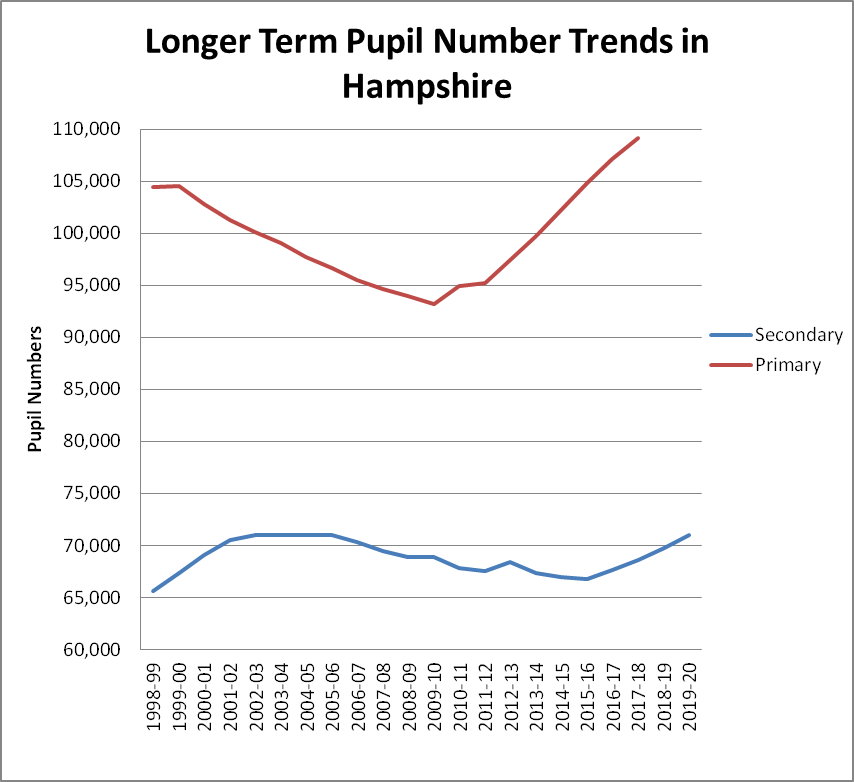 Summary of key pressuresHampshire is experiencing a significant increase in pressure for places at Year R and key stage 1. There are currently 15,040 Year R places available and forecast year R numbers in 2017/18 total 15,959.Pupil forecasts show an increase of 12,079 primary pupils (12.4%) and an increase of 2,469 secondary pupils (11.4%) by 2017-18.Primary pupil forecasts show a shortfall of 5,951 primary places by 2017/18 comparing current capacity and future number on roll. Additional capacity provided through the provision of new schools or expansion of existing schools can result in a seeming oversupply of places when compared to pupil numbers as capacity will  fill gradually in Year R and key stage 1  as pupil numbers increase through additional admissions resulting from, in most cases, new housing.The decline in secondary age pupils which Hampshire has experienced over the past 10 years will bottom out in 2016. Thereafter the increased number of children in the primary sector will begin to feed through which, together with major housing development in some areas, will require the expansion of some existing schools and the provision of new schools in the future.Special Educational Needs (SEN) provision – Approximately 2.8% of the pupil population have a statement, 52% of which attend a special school or resourced provision within mainstream schools.  The increase in primary and subsequently secondary pupil numbers will require additional places to meet the needs of pupils with SEN.  The increase in primary pupil numbers indicates an additional 200 primary SEN places. Diversity of School Provision The pattern and range of education provision across Hampshire is based on a commitment to providing children and young people with equal access to excellent learning opportunities regardless of where in the county they live.  Local communities are diverse, schools serve local communities and are therefore themselves diverse in nature.  Local management of schools is well established in Hampshire and this also contributes to diversity in the way schools operate and develop.The overall breakdown of maintained school provision, and academies, in Hampshire at January 2014, is as follows:School Place Planning Framework – DetailFor the purposes of school place planning the 11 districts and boroughs are broken down into more localised education planning areas.  The following pages identify current and forecast future aggregated pupil numbers and schools’ capacities within each planning area and indicate actions being taken and considered as necessary to ensure a sufficiency of school provision within these areas.   The list of schools within each planning area can be found at Appendix 2.Glossary of TermsBASINGSTOKE & DEANE Basingstoke and Deane’s Local Plan covers the period 2011-2029.  Overall a total of 13,464 new homes are expected at an annual rate of 748 completions with a significant proportion of new dwellings being on green field sites. The Local Plan is being updated with further consultation expected in spring 2014, inspection in late autumn and adoption in early 2015. Details of confirmed housing allocations in the Local Plan are awaited.Basingstoke Town  – Primary Planning Area 8500001	/ / Secondary Planning Area 8500038Key data:Planned significant housing developments in area:Additional sites have been identified around Basingstoke Town with a significant level in the Chineham area (circa 1,800 dwellings) which is likely to require additional school places through the provision of either a new school or expansion to existing schools.County Council Programmed School Expansions 2013-16:Park View Infant School – expansion from 70 to 90 places per year Great Binfields Primary School – 1 form entry expansionLocal areas under review:Park View Junior School will be expanded to reflect the increase at the Infant SchoolChineham – further additional places are likely to be needed to reflect demand from new housing – at least a further 1FEBasingstoke Town Popley / Winklebury – Primary Planning Area 8500002	Key data:Explanatory notes:Additional places required for new housing development at north of Marnel Park development.New school capacity for Rooksdown shown (first phase 210 places) but forecast number on roll and intake do not include pupils from this development.Planned significant housing developments in area:Rooksdown – up to 585 dwellings expected to start in 2015.County Council Programmed School Expansions 2013-16Rooksdown – New 2FE school  opening in 2015 (initially as 1FE) as part of Castle Hill Junior SchoolMerton Infant & Junior Schools – 1 form entry expansion opening in 2015Popley Area (schools not yet confirmed) – 1 form entry expansionAreas under review:New housing at Eli Lilley site (Houndsmill Industrial Estate) – impact on school places being assessedTadley – Primary Planning Area 8500003 / Secondary Planning Area 8500039Key data:Explanatory notes:2 planned housing sites with a total of 155 houses suggest that the increase in numbers is due to these sites.Planned significant housing developments in area:No significant levels of new housing are planned for the area.County Council Programmed School Expansions 2013-16Burnham Copse Primary School – 0.5 form entry expansionAreas under review:NoneKingsclere / Burghclere – Primary Planning Area 8500004	Key data:*See explanatory notes belowExplanatory notes:The forecast model overestimates pupil numbers for schools with a high proportion of out of catchment area children. There is some forecast pressure in Woolton Hill and Kingsclere which is being investigated.Planned significant housing developments in area:The proposed Local Plan identifies an allocation of 50 dwellings in Kingsclere. County Council Programmed School Expansions 2013-16No planned expansionsAreas under review:Woolton HillKingsclereWhitchurch – Primary Planning Area 8500005	/ Secondary Planning Area 8500040Key data:Explanatory notes:In-catchment secondary numbers are increasing and will match the available places at Testbourne School in 2018. Planned significant housing developments in area:The proposed Local Plan allocates 270 dwellings to Overton and 350 dwellings to Whitchurch.County Council Programmed School Expansions 2013-16Overton Primary School – 0.5 form entry expansion completed for 2013Whitchurch Primary School – 0.5 form entry expansionAreas under review:Whitchurch Basingstoke Rural – Primary Planning Area 8500062	Key data:*See explanatory notes belowExplanatory notes:Pressure for places is expected in Bramley and Oakley if new housing plans come to fruition. Discussions will be held with relevant schools regarding the need for additional places.Planned significant housing developments in area:The proposed Local Plan allocates 200 dwellings to Bramley and 150 to Oakley.County Council Programmed School Expansions 2013-16No planned expansions.Local areas under review:OakleyEAST HAMPSHIREWith regard to major developments in East Hampshire, the Whitehill/Bordon development for 4000 new homes is still under discussion which would have significant impact requiring potentially 2 new primary schools and a new or upgraded secondary school. Overall a total of 2,794 homes are scheduled to be built, including those within the Whitehill/Bordon proposal. The Local Plan is being updated with further consultation expected. Details of confirmed housing allocations in the Local Plan are awaited.Bordon / Liss / Liphook – Primary Planning Area 8500006Key data:Explanatory notes:The number of Year R pupils living in the catchment areas of the schools in this area is above the number of places available.  This, together with the planned housing in the area, will put significant pressure on school places for the future.Planned significant housing developments in area:Whitehill/Bordon, 4,000 dwellings.Liphook, 3 developments totalling 500 new dwellings.County Council Programmed School Expansions 2013-16:Liphook Area (no schools defined) – 1 form entry expansion to be confirmedLocal areas under review:Bordon – new school(s) may be required if Whitehill/Bordon development progressesAlton – Primary Planning Area 8500007 / Secondary Planning Area 8500042Key data:*See Explanatory Notes belowExplanatory notes:The number of Year R pupils is forecast to increase in the next few years.  2018 data shows capacity required and local schools will be consulted on how best to meet this deficit.Planned significant housing developments in area:Approximately 500 new dwellings are proposed in the Alton area.County Council Programmed School Expansions 2013-16No planned expansions but under review with discussions to be undertaken with schools in the area on how best to address the projected shortfall of places.Local areas under review:Alton TownPetersfield – Primary Planning Area 8500008Key data:Explanatory notes:The number of Year R pupils is forecast to increase. This, together with proposed housing in the area, will place pressure on school places for the future but it is anticipated that the schools in the area will be able to cope with the additional pupils.Froxfield Infant converted to Primary School and this has changed the number of places available in the area as shown in the table above.Planned significant housing developments in area:Planning permission for the Causeway Farm development is currently being sought. It is anticipated that the number of pupils from this development will be accommodated within the existing school capacities with any pupils from out of the area being displaced back into their catchment school.County Council Programmed School Expansions 2013-16Herne Junior School – 115 additional placesFroxfield Primary – 39 additional placesLocal areas under review:NoneHorndean / Clanfield – Primary Planning Area 8500009 / Secondary Planning Area 8500043Key data:*See explanatory notes belowExplanatory notes:The deficit shown in this area is due to the new housing at West of Waterlooville, a new 2 form entry primary school is due to open in 2014 but is shown within the Waterlooville/Cowplain Planning Area below.  This new school will cater for the above deficit.Capital work at Petersgate will provide an additional classroom and remodel existing accommodation to enlarge an undersized classroom and make it capable of accommodating 30 pupils in the future.Planned significant housing developments in area:None knownCounty Council Programmed School Expansions 2013-16Petersgate Infant School – 31 additional placesLocal areas under review:NoneAlresford – Primary Planning Area 8500010  (note planning area overlaps with Winchester District)Key data:Explanatory notes:No one significant housing development in the area but a number of smaller developments will require Four Marks Primary to expand to a 1.5FE primary school with a PAN of 45 (currently 42). Demographic changes within Alresford requires Sun Hill Infant to expand by 0.5FE in the short term.  Planned significant housing developments in area:Winchester City Council is proposing to bring forward up to 500 new dwellings in Alresford. This is likely to require Sun Hill Infant and Junior Schools to expand to 3FE schools. Currently an expansion by 0.5FE is being considered.County Council Programmed School Expansions 2013-16Four Marks Primary – 21 additional placesSun Hill Infant – 0.5 form entry expansionSun Hill Junior – 41 additional placesLocal areas under review:NoneEASTLEIGHEastleigh town and Hedge End areas are subject to major housing development in Eastleigh Borough Council’s Core Strategy. Overall a total of 2,124 homes are scheduled to be built across the borough with a significant number proposed for the Fair Oak/Horton Heath/Hedge End which would require a new secondary school in the area . The Local Plan is being updated with further consultation expected. Details of confirmed housing allocations in the Local Plan are awaited.Hamble - Primary Planning Area 8500011Key data:*See explanatory notes belowExplanatory notes:Bursledon Infant and Junior Schools reverting to 3 form entry with some capital works required to the junior building and using all the accommodation in the infant school. This will add additional capacity into the junior school.For the 2013 intake additional places were provided at Netley Abbey Infant School to accommodate the number of pupils. These places are not included within the capacity figures in the table above.Planned significant housing developments in area:It is anticipated that the Pylands Lane development will bring forward up to 250 new houses in the area and feed into the Bursledon schools.Abbey Fruit Farm is scheduled to be brought forward by Eastleigh Borough Council for approximately 80 dwellings which will feed into the Netley Abbey schools.There is a proposal to build an additional 225 dwellings in the Hamble station area. Should this be brought forward an expansion of Hamble Primary School will need to be considered.County Council Programmed School Expansions 2013-16:Netley Infant & Junior Schools  - 0.5 form entry expansion  Bursledon Infant School – 30 additional placesBursledon Junior School – 59 additional placesLocal areas under review:NoneHedge End / West End - Planning Area 8500012 / Secondary Planning Area Southern Parishes 8500044	Key data:*See explanatory notes belowExplanatory notes:For the 2013 intake additional temporary places were provided to accommodate the number of pupils. These temporary places are not included within the capacity figures in the table above.For the secondary sector the provision of new places at Wildern, Wyvern or both is under consideration as is the provision of a new secondary school in the area.Planned significant housing developments in area:Boorley Green development of 1400 dwellings, due to start in 2014, and a new 2FE primary school is scheduled to be built to accommodate the anticipated number of pupils from this developmentThe secondary forecast numbers above (4,379 in 2018) includes the forecast for Hamble Community Sports College. The college currently takes approximately 45 pupils per year group from Southampton. As numbers increase within the catchment area the Southampton pupils will not be able to be accommodated in Hamble and returned to a Southampton secondary school in the east of the city where there are a sufficient number of places.County Council Programmed School Expansions 2013-16Botley Primary School – 0.5 form entry expansionWellstead Primary School – 1 form entry expansion Boorley Green – new 2 form entry primary schoolLocal areas under review:Hedge EndHorton HeathNeed for new Secondary School in areaFair Oak – Primary Planning Area 8500013	Key data:*See explanatory notes belowExplanatory notes:For the 2013 intake additional temporary places were provided at Fair Oak Infant School to accommodate the number of pupils. These temporary places are not included within the capacity figures in the table above.Extra places are needed for the Fair Oak area and discussions are underway with local schools.Planned significant housing developments in area:A number of housing sites within the Fair Oak/Bishopstoke area are being brought forward by Eastleigh Borough Council totalling approximately 500 new dwellings. A 1FE expansion of primary places in the area will be sufficient to accommodate all catchment pupils together with the displacement of pupils from out catchment back to their catchment schools.County Council Programmed School Expansions 2013-16Fair Oak Area (no specified schools) – 1 form entry expansionLocal areas under review:NoneChandlers Ford – Primary Planning Area 8500014 / Secondary Planning Area 8500044Key data:*See explanatory notes belowExplanatory notes:The schools in this planning area have a sufficient number of school places for local children but pupils seek places from out catchment hence the deficit shown. The expansions underway in Eastleigh Town will enable Eastleigh children to access a school within Eastleigh and remove the deficit of places shown above.For the 2013 intake additional temporary places were provided to accommodate the number of pupils. These temporary places are not included within the capacity figures in the table above.For future years the additional places planned for the Eastleigh schools will provide sufficient places within Eastleigh and the Chandlers Ford schools will not be required to take such large Eastleigh numbers.Planned significant housing developments in area:None known.County Council Programmed School Expansions 2013-16No planned expansions.Local areas under review:NoneEastleigh – Primary Planning Area 8500015  / Secondary Planning Area 8500046Key data:*See explanatory notes belowExplanatory notes:For the 2013 intake additional temporary places were provided to accommodate the number of pupils. These temporary places are not included within the capacity figures in the table above.For the intake in future years additional places within Eastleigh will remove the deficit shown in the table above.The number of Year R pupils living in the catchment areas of the schools in this area exceeds the number of places available. This, together with the planned housing in the area, will put significant pressure on school places for the future. However the expansions to Nightingale, The Crescent and Norwood Primary Schools will help minimise the anticipated shortfall in places. In the longer term further expansion of schools within Eastleigh Town may need to be considered, possibly as a 1FE expansion of the Shakespeare pair of schools.In order to accommodate all YR children in 2013 Cherbourg Primary took an additional six pupils and The Crescent agreed to take up to an additional 30 pupils a year before their permanent accommodation was available.Planned significant housing developments in area:No large developments at present but land to the south of Chestnut Avenue is under consideration. If this comes forward this will provide an additional 1,100 dwellings. A site for a 2FE primary school is to be reserved within the development and developer contributions sought in the future.County Council Programmed School Expansions 2013-16Crescent Primary School – 221 additional placesNightingale Primary School – 60 additional placesNorwood Primary School – 235 additional placesLocal areas under review:Eastleigh TownFAREHAMWith regard to major developments in Fareham, the Welbourne development for up to 6000 new homes is in the planning stage. A housing development of this size would require 3 new primary schools and a new secondary school. Timing for the development is still to be determined. Elsewhere in the borough an additional 1,063 homes are scheduled to be built, most of which already have planning permission and, therefore, are included in the school forecasts for the area. The Local Plan is being updated with further consultation expected. Details of confirmed housing allocations in the Local Plan are awaited.Fareham Central / East – Primary Planning Area 8500016 / Secondary Planning Area 8500047Key data:*See explanatory notes belowExplanatory Notes:Approval in principle for the expansion of a local primary school – monitoring during 2014 to see if required.Some surplus secondary places exist in the area though the level of surplus is expected to reduce as primary numbers rise.The 2018 forecast includes pupils from the proposed Welbourne development. Discussions are taking place with Fareham Borough Council to bring forward a new 3FE primary school within the Welbourne development to accommodate the pupils.Planned significant housing developments in area:WelbourneWhiteley (see Winchester)County Council Programmed School Expansions 2013-16:No planned expansionsLocal areas under review:Fareham CentralCrofton – Primary Planning Area 8500017Key data:*See explanatory notes belowExplanatory notes:The Crofton schools attract applications of about 30 pupils from Gosport. The forecast reflects this out of catchment recruitment. There are sufficient places in the Gosport schools to allow pupils to be accommodated in their catchment schools. Consequently the forecast YR number of 168 for 2018 above will not materialise.Planned significant housing developments in area: None known.County Council Programmed School Expansions 2013-16No planned expansionsLocal areas under review:  NonePortchester – Primary Planning Area 8500018	Key data:*See explanatory notes belowExplanatory notes:The Portchester schools attract applications from out of county, Portsmouth, (hence the deficit shown), however the local schools have sufficient places for pupils living in their catchment areas  The deficit shown will be catered for within the Portsmouth schools.Planned significant housing developments in area:None knownCounty Council Programmed School Expansions 2013-16No planned expansionsLocal areas under review:NoneFareham West / Fareham North / Whiteley - Planning Area 8500019 / Secondary Planning Area 85000Key data:Explanatory notes:Cornerstone is a new 1FE primary school with the forecast primary capacity above including this provision. Longer term, as the north Whiteley development is built, the school will be relocated and expanded.  Planned significant housing developments in area:None known.County Council Programmed School Expansions 2013-16St John the Baptist Primary – 0.5 form entry expansionCornerstone Primary School – new 1 form entry primary school (opened September 2013)Brookfield Secondary School – 45 additional placesLocal areas under review:WhiteleyGOSPORTIt is anticipated that 1,332 homes will be built within Gosport by 2018 with a number of developments already under way. The Local Plan is being updated with further consultation expected. Details of confirmed housing allocations in the Local Plan are awaited.Gosport South-East – Primary Planning Area 8500020Key data:*See explanatory notes belowExplanatory Notes:The number of Year R pupils living in this area of Gosport has risen substantially for the 2013 admission round and are forecast to remain high.The additional number of YR pupils for 2013 were accommodated at Leesland Infant and Junior Schools which are returning to 3FE schools (from 2FE). Planned significant housing developments in area:The former Royal Haslar Hospital site is proposed for redevelopment with an additional 308 dwellings to be built. Of this number 75 will be one-bedroomed properties. Should planning be approved it is anticipated that an expansion of a school or schools in the area will be required.County Council Programmed School Expansions 2013-16:Leesland Infant & Junior Schools – 1 form entry expansionSingle temporary classroom at Alverstoke Infant will be removed in 2015 (-30 places)Local areas under review:Royal Haslar Hospital has been proposed for redevelopment. This will require additional accommodation in the South-East of Gosport.Gosport South-West – Primary Planning Area 8500021Key data:Explanatory notes:The number of Year R pupils living in the catchment areas of the schools in this area is forecast to drop which will allow all Year R pupils to be accommodated.Planned significant housing developments in area: None knownCounty Council Programmed School Expansions 2013-16No planned expansionsLocal areas under review:  NoneGosport North – Primary Planning Area 8500022Key data:Explanatory notes:Sufficient places in this part of Gosport for the number of pupils living in the planning area.Planned significant housing developments in area:None knownCounty Council Programmed School Expansions 2013-16No planned expansionsLocal areas under review:NoneGosport Central – Primary Planning Area 8500023 / Secondary Planning Area 8500049Key data:Explanatory notes: In-catchment secondary numbers are increasing. Places will be available in the existing schools.Planned significant housing developments in area:The Rowner regeneration project is underway with forecast numbers taking into account the 200 additional dwellings to be built as part of this project.County Council Programmed School Expansions 2013-16Grange Junior School – 60 additional placesGrange Infant School – 60 additional placesSiskin Junior School – 30 additional placesLocal areas under review:NoneHARTHart District Council expects 1167 new dwellings between 2010 and 2018 with a significant proportion of those dwellings in the Fleet/Crookham area. The Council withdrew their Local Plan Core Strategy 2011-2029 in September 2013 and adopted an Interim Housing Delivery Strategy. This set a cap of 4,400 dwellings between 2006-2026. Work is currently underway on a new Local Plan for Hart. A consultation on strategic growth options is expected to start in July 2014. A full timetable for the next Local Plan will be published in January/February 2014 within a new Local Development Scheme.Fleet / Crookham – Primary Planning Area 8500024 / Secondary Planning Area 8500050Key data:Explanatory Notes: The additional Year R places set out below for Tavistock and Tweseldown Infant Schools are not included in the PAN figure above as the formal change to the PAN will occur from 2014.Planned significant housing developments in area:Queen Elizabeth Barracks, Church Crookham – circa 950 dwellings.Hitches Lane, Fleet – 357 dwellingsIt is expected that Fleet will receive a substantial amount of additional housing beyond sites already with planning permissionCounty Council Programmed School Expansions 2013-16:Tavistock Infant School –  expansion to provide 90 places per year group (from 64)Tweseldown Infant School – expansion to provide 90 places per year group (from 70)Church Crookham Junior School – 1 form entry expansionAll Saints CE Junior School – 1 form entry expansion (equates to 35 places per year group)Calthorpe Park Secondary School – 300 additional places in two phasesAreas under review:Additional primary school places are likely to be required beyond those detailed above and work is underway to identify how these could be provided.Yateley / Frogmore - Planning Area 8500025Key data:Explanatory notes:The number of forecast Year R remains close to the available places.Planned significant housing developments in area: None knownCounty Council Programmed School Expansions 2013-16No planned expansionsAreas under review:  NoneHook / Odiham - Planning Area 8500026Key data:Explanatory notes:There is pressure for school places in this area with all schools being full or close to full. Planned significant housing developments in area:Although Hart’s Core Strategy has been withdrawn it is still expected that that there will be an allocation of circa 700 dwellings in Hook and a further significant allocation of new housing.County Council Programmed School Expansions 2013-16Hook Infant School – 1 form entry expansionHook Junior School – 0.5 form entry expansionOakwood Infant School – 1 form entry expansionGreenfields Junior School – 1 form entry expansionLocal areas under review:NoneHAVANTIt is anticipated that 2,794 homes will be built within Havant by 2018 with a number of developments already under way. The Local Plan is being updated with further consultation expected. Details of confirmed housing allocations in the Local Plan are awaited.Waterlooville / Cowplain – Primary Planning Area 8500027 / Secondary Planning Area 8500051Key data:Explanatory notes: Future numbers are tight but the second primary school within the West of Waterlooville development is scheduled for completion for September 2018 and the capacity of this proposed new school (420 places) is not included in the primary forecast capacity above.Similarly the secondary numbers are tight but the capacity shown is based on a lower PAN for Crookhorn College than is derived from the net capacity assessment for the school. As numbers increase the school will be able to accept more pupils by increasing it’s PAN.Planned significant housing developments in area:West of Waterlooville – the first 2FE primary school is under construction with the second 2FE school being brought forward as required (currently a named scheme in the 2016/17 Children’s Services capital programme).County Council Programmed School Expansions 2013-16:West of Waterlooville (Berewood) – new 2 form entry primary schoolPadnell Infant – increasing PAN and adding 54 additional placesHambledon Primary – additional 16 placesLocal areas under review:NoneHavant – Primary Planning Area 8500028 / Secondary Planning Area 8500052Key data:*See explanatory notes belowExplanatory notes:For the 2013 intake additional places were offered at Riders Infant School.For the 2018 intake Emsworth Primary will be able to offer an additional 15 places per year group and discussions are under way with St James CE Primary to expand to a 1.5FE primary school.Havant Town Centre schools are under increasing pressure owing to a rise in the birth rate. Longer term there is likely to be a need for additional primary places in the area.Planned significant housing developments in area: None confirmed.County Council Programmed School Expansions 2013-16Emsworth Primary School – 0.5 form entry expansionRiders Infant & Junior Schools – 1 form entry expansionLocal areas under review: Emsworth and Leigh ParkHayling Island – Primary Planning Area 8500063 /  Secondary Planning Area 8500068Key data:Explanatory notes:Planned housing on Hayling Island can be accommodated within the existing Hayling Island schools.Planned significant housing developments in area:None knownCounty Council Programmed School Expansions 2013-16Mengham Junior – 60 additional placesLocal areas under review:NoneNEW FORESTNew Forest District Council adopted their Core Strategy in 2009 covering the period 2006-2026 which highlighted a minimum of 3,920 new dwellings plus 810 to address local affordable housing needs. There are no significant large sites identified but housing will be spread across the area.Ringwood – Primary Planning Area 8500029 / Secondary Planning Area 8500058Key data:*See explanatory notes belowExplanatory Notes:Poulner Infant provided extra Year R places in 2013 which are not accounted in the Year R PAN figure aboveRising pre-school numbers and an allocation of 300 dwellings in the area will create a pressure on school places. The forecast model overestimates pupil numbers for schools with a  high proportion of out of catchment area children as is the case at Bransgore CE (C) Primary and Sopley Primary Schools.Planned significant housing developments in area: Crow Lane, Ringwood 175 dwellings expected to start in 2015County Council Programmed School Expansions 2013-16:No planned expansionsLocal areas under review:Ringwood – Poulner Infant School to offer 90 (PAN 70) places from 2014Overall area in relation to secondary provisionLymington – Primary Planning Area 8500030Key data:Explanatory notes:The rural nature of this area creates its own school place planning pressures due to the distances involved between schools. Planned significant housing developments in area:NoneCounty Council Programmed School Expansions 2013-16Brockenhurst CE Primary School – 35 additional placesLocal areas under review:  Lymington Totton – Primary Planning Area 8500031 / Secondary Planning Area 8500054Key data:*See explanatory notes belowExplanatory notes:Foxhills Infant offered an additional 30 Year R places and Eling Infant an additional 5 Year R places in September 2013 which are not included in the Year R PAN figure above.Planned significant housing developments in area:None knownCounty Council Programmed School Expansions 2013-16Eling Infant School – 15 additional placesLocal areas under review:30 additional Year R places have been provided at Foxhills Infant from 2013 with Foxhills Junior School increasing capacity in due course to reflect demand from the Infant School.Dibden / South Waterside – Primary Planning Area 8500032Key data:Planned significant housing developments in area:None knownCounty Council Programmed School Expansions 2013-16:No planned expansionsLocal areas under review:NoneFordingbridge – Primary Planning Area 8500064Key data:*See explanatory notes belowExplanatory notes:The forecast model overestimates pupil numbers for schools with a high proportion of out of catchment area children as is the case at Hale and Breamore Primary Schools.Planned significant housing developments in area: None knownCounty Council Programmed School Expansions 2013-16No planned expansionsLocal areas under review:  NoneNew Milton – Primary Planning Area 8500065	Key data:Explanatory notes:Pupil numbers are forecast to rise within the planning area.  Ashley Infant School is offering up to 90 places from 2013 and future years. These additional 30 places are not reflected in the PAN figures above but the additional capacity (90 places) is included in the 2018 capacity figure. The impact for Junior School places is being assessed.Planned significant housing developments in area:None knownCounty Council Programmed School Expansions 2013-16No planned expansions.Local areas under review: New Milton. RUSHMOORRushmoor Borough Council adopted their Core Strategy in 2011 which identified 6,350 dwellings between 2010-2027. This includes the re-development of military land known as Aldershot Urban Extension to provide up to 3,850 dwellings with first completions expected in 2015.Aldershot – Primary Planning Area 8500033Key data:Explanatory Notes:The number of children in this area significantly exceeds the available places however a large number of pupils attend adjacent Surrey schools. Planned significant housing developments in area:Aldershot Urban Extension (AUE), 3850 dwellings starting in 2014County Council Programmed School Expansions 2013-16:Wellington Primary School – consolidation on to one site to create a 2FE (420 place) primary schoolNewport Junior School – 90 additional placesAUE (Western) – new 2 form entry primary schoolLocal areas under review:St Josephs Catholic Primary School – 0.5 form entry expansion being consideredFarnborough / Cove – Primary Planning Area 8500034 / Secondary Planning Area 8500055Key data:Explanatory notes:The demand for Year R places has increased resulting in additional places being required. Pressure also exists for additional junior age provision as numbers have risen. Significant numbers of secondary pupils from this area attend schools in Surrey.Planned significant housing developments in area: NoneCounty Council Programmed School Expansions 2013-16South Farnborough Infant – 27 additional placesSouth Farnborough Junior – 1 form entry expansion Tower Hill Primary – 1 form entry expansionLocal areas under review:  NoneTEST VALLEYTest Valley Borough Council will be consulting on their revised Local Plan in late January. The Plan identifies 10,584 dwellings between 2011-2029 with a significant proportion on sites already having planning permission.Andover Town – Primary Planning Area 8500035 / Secondary Planning Area 8500056Key data:*See explanatory notes belowExplanatory Notes:Andover is experiencing significant increases in new housing (circa 4,000 dwellings) resulting in new primary schools being provided – Endeavour and Pilgrims Cross CE (Aided) primary Schools - and planned extensions to existing schools.A significant number of pupils attend surrounding rural schools which reduces the demand for places at schools in the Town. The forecast model overestimates pupil numbers for schools with a high proportion of out of catchment area children.Endeavour Primary is now operating as a 2FE school.Planned significant housing developments in area:Picket Piece – 400 dwellings (in addition to 530 already approved)East Anton – 2,500 dwellingsPicket Twenty – 250 dwellings (in addition to 1,200 already approved)County Council Programmed School Expansions 2013-16:Vigo Infant & Junior Schools – 1 form entry expansionPilgrims Cross CE (A) Primary School – 0.5 form entry expansionLocal areas under review:Picket Twenty – timing for further expansion of Pilgrims Cross CE (A) Primary SchoolEast Anton – timing for new southern primary school – up to 3FERomsey Rural – Primary Planning Area 8500036Key data:*See explanatory notes belowExplanatory notes:The demand for primary places will increase as development takes place, mainly in Nursling.Up to 50% of pupils on roll at Nursling and Rownhams St Johns Primary Schools come from out of catchment / Southampton but Hampshire children also attend schools over the County border. The forecast model overestimates pupil numbers for schools with a high proportion of out of catchment area children.Planned significant housing developments in area:Redbridge Lane, Nursling – 350 dwellings expected to commence 2014Parkers Farm, Rownhams – up to 350 dwellings expected to commence in 2015County Council Programmed School Expansions 2013-16Nursling Primary School – 105 additional placesLocal areas under review:  RownhamsRomsey Town & North Baddesley – Primary Planning Area 8500060 / Secondary Planning Area 8500057Key data:*See explanatory notes belowExplanatory notes: Cupernham Infant School offered 30 additional Year R places in 2013 which are not included in the PAN figure above.A significant proportion of pupils at the secondary schools in Romsey are from SouthamptonPlanned significant housing developments in area:Abbotswood – 800 dwellings currently on siteHoe Lane, North Baddesley – 300 dwellings timing to be confirmedCounty Council Programmed School Expansions 2013-16Cupernham Infant & Junior – 1 form entry expansionLocal areas under review:Romsey Town, North BaddesleyStockbridge – Primary Planning Area 8500061Key data:Explanatory Notes:The number of Year R pupils living in the catchment area of the schools that make up the Stockbridge planning area are less than the number of Year R places available across the schools and are forecast to decline.Planned significant housing developments in area:None knownCounty Council Programmed School Expansions 2013-16:No planned expansionsLocal areas under review:NoneAndover Rural - Primary Planning Area 8500066Key data:*See explanatory notes belowExplanatory notes:The forecast model overestimates pupil numbers in schools with a high proportion of out of catchment area children.A review of pupil distribution between Andover Town and rural areas will be undertaken to inform future school place planning across both areas.Planned significant housing developments in area: None knownCounty Council Programmed School Expansions 2013-16No planned expansionsLocal areas under review:  Shipton BellingerWINCHESTERWith regard to major developments in Winchester, the Barton Farm development for 2000 new homes is under discussion. The impact of this development will be dealt with by the building of a new primary school within Barton Farm and an expansion of Henry Beaufort School. Timing for the development is yet to be confirmed but it is anticipated that the new homes will begin to be built late 2014 or early 2015. The primary school for the development is to be available for pupils for the September 2016 intake. Winchester are also proposing to bring forward up to 3,500 new houses in North Whiteley. This will require 2 new primary schools and a strategic need for a new secondary school. Across Winchester City Council there are 3,850 new houses planned of which 1,705 will be within the town. Details of confirmed housing allocations in the Local Plan are awaited.Winchester Town – Primary Planning Area 8500037 / Secondary Planning Area 8500058Key data:*See explanatory notes belowExplanatory notes:For the 2013 YR intake additional places were made available at St Peters RCA Primary SchoolWinchester City is experiencing a considerable growth in pupil numbers seeking a school place. Consequently, following public consultation, Hampshire County Council is expanding a number of city schools to cope with this pupil growth. The forecast number for 2018 for the primary sector excludes most of the Barton Farm development although the capacity for the Barton Farm development (3FE primary) is shown in the forecast YR PAN.Winchester Secondary Schools attract significant numbers of pupils from out-of catchment.  The secondary schools, with a 1FE expansion at Henry Beaufort, will be able to cater for local children.Planned significant housing developments in area:Barton Farm, 2000 dwellings starting in 2014County Council Programmed School Expansions 2013-16:Harestock Primary School – 10 additional placesWinnall Primary School – 48 additional placesWestern CE Primary School – 60 additional temporary placesSt Peters Catholic Primary School – 0.5 form entry expansionAll Saints CE Primary School – 48 additional placesWestgate Primary School – new 2 form entry primary schoolBarton Farm – new 3 form entry primary schoolLocal areas under review:NoneBishops Waltham – Primary Planning Area 8500038 / Secondary Planning Area 8500059Key data:Explanatory notes:The number of Year R pupils living in the catchment area of the schools that make up this part of the Winchester District are less than the number of Year R places available across the schools.   Planned significant housing developments in area:None knownCounty Council Programmed School Expansions 2013-16No planned expansionsLocal areas under review:Bishops WalthamWickhamShedfieldSwanmoreWinchester Rural – Primary Planning Area 8500067Key data:*See explanatory notes belowExplanatory notes:For the 2013 YR intake additional temporary places were provided at Twyford Primary School.Winchester Rural area is experiencing a growth in pupil numbers seeking a school place. Each planning application for additional housing in this part of the county will be checked against the capacity of the schools and funding will be sought from developers to expand a school if the demand can be shown.Forecast numbers across Winchester Rural show a shortfall of places in 2018. Discussions are underway to identify which of the rural schools may be expanded. In some cases it may be difficult to expand a school forecast to be under pressure owing to the size of the site it occupies. Where this is the case the possibility of acquiring additional land is under discussion.Planned significant housing developments in area:None known.County Council Programmed School Expansions 2013-16Kings Worthy Primary School – 50 additional placesColden Common Primary School – 45 additional placesTwyford St Marys Primary School – 30 additional temporary placesLocal areas under review:Colden CommonKings Worthy200620072008200920102011201220132014201520162017201814210144921468914661149861525215545155771562915572154911537615235Category of SchoolDefinitionNo. of PrimaryNo. of SecondaryCommunitySchools funded through Hampshire County Council.29035Foundation SchoolsSchools are funded through Hampshire County Council, but the governors are responsible for admissions, staff and property.74Trust SchoolsSchools are Foundation Schools supported by a charitable trust.02Voluntary Schools Schools originally set up by voluntary bodies, mainly (but not exclusively) with church connections. Most running costs are funded by Hampshire County Council.Voluntary Aided Schools - governors are responsible for admissions, staff and most property.Voluntary Controlled Schools - schools operate in a similar way to Community Schools.517210Community Special SchoolsSchools catering for children with Special Educational Needs.169Academies State-funded schools which are independent of the Local Authority, responsible for own admissions, running costs, staff and property.  Academy Special Schools100301Education Centres / Pupil Referral Units (PRUs)A centre for pupils who are not able to attend a mainstream or special school provision. 77Forecast: The reception year intake is estimated using Small Area Population Forecasts (SAPF) of 4-year-olds produced by HCC Research & Intelligence Group.  Other year groups are based on the number of pupils on roll from the January School Census.  The expected pupil yield from new housing is also produced by HCC Research & Intelligence Group.

Our forecasting model works out a participation rate for each primary/infant school, which is the number of Year R pupils as a percentage of the estimated number of 4-year-olds in the catchment area.  A weighted average for the past three years is calculated and projected forward to forecast the next 5 years.  A similar process is used for junior/secondary schools using the number of Year 3/7 pupils as a percentage of the Year 2/6 pupils in their feeder school(s) respectively.  The remaining year groups are rolled forward with an adjustment for historic year-on-year changes and for additional pupils due to any housing developments within the school's catchment area during this period.  The number of pupils in school sixth forms is assumed to be constant over the next 7 years.In rural areas, schools’ SAPF numbers are relatively small which often results in out catchment children attending these schools. This impacts on the participation rate which, due to the nature of the forecasting model, continues to add these children proportionally when the SAPF rises, thereby inflating numbers beyond reality. Such areas are detailed in the planning area information below.School Capacity:The capacity of a school (NCA) is the number of pupil places it can accommodate.  By comparison with the number on roll, it can indicate the number of places that are surplus or additional places that are needed in a school.  For primary schools, the net capacity is calculated on the basis of the number and size of spaces designated as ‘classbases’. In some cases the size of a classroom will not be of sufficient size to provide 30 work places in the NCA calculation. Some schools will have a capacity that will be less than the overall size of the school when the size of school is calculated using the published admission number multiplied by the number of year groups. For secondary schools, it is based on the number, size and type of teaching spaces and the age range of the school. Number on Roll:The number of pupils registered at a school is called the Number on Roll (NOR). Numbers will vary as pupils leave schools and other pupils join the school. Therefore, the number of pupils is counted at fixed times each year through a census near the start of each term.Year R / Year 7 Intake:The number of pupils who join a school in a particular admission year – year R for start of primary education and year 7 for start of secondary education.Published Admission Number (PAN):'PAN' is the Published Admission Number. Each school has a Published Admission Number. This is the number of places available each year.October 2013Forecast 2018Number of Infant/Primary/Junior Schools:2626Total Planning Area Primary Age Capacity:73137841Total Planning Area Primary Age Number on Roll:70227321% Surplus Capacity4%7%Total Planning Area Year R PAN10901166Total Planning Area Year R Intake 10641060% Intake Year Surplus 2%9%October 2013Forecast 2018Number of Secondary Schools:88Total Planning Area School Capacity:76997699Total Planning Area Number on Roll:59536072% Surplus Capacity23%21%Total Planning Area Year 7 PAN14541454Total Planning Area Year 7 Intake 11481327% Intake Year Surplus 21%9%October 2013Forecast 2018Number of Infant/Primary/Junior Schools:99Total Planning Area Primary Age Capacity:22532883Total Planning Area Primary Age Number on Roll:20562514% Surplus Capacity9%12%Total Planning Area Year R PAN330420Total Planning Area Year R Intake 324354% Intake Year Surplus 2%15%October 2013Forecast 2018Number of Infant/Primary/Junior Schools:66Total Planning Area Primary Age Capacity:13971502Total Planning Area Primary Age Number on Roll:13791366% Surplus Capacity1%10%Total Planning Area Year R PAN204219Total Planning Area Year R Intake 197208% Intake Year Surplus 3%5%October 2013Forecast 2018Number of Secondary Schools:11Total Planning Area School Capacity:10751075Total Planning Area Number on Roll:949921% Surplus Capacity12%14%Total Planning Area Year 7 PAN215215Total Planning Area Year 7 Intake 185196% Intake Year Surplus 14%9%October 2013Forecast 2018Number of Infant/Primary/Junior Schools:88Total Planning Area Primary Age Capacity:11551155Total Planning Area Primary Age Number on Roll:10991306% Surplus Capacity5%-12%*Total Planning Area Year R PAN170170Total Planning Area Year R Intake 170223% Intake Year Surplus 0%-31%*October 2013Forecast 2018Number of Infant/Primary/Junior Schools:55Total Planning Area Primary Age Capacity:10691309Total Planning Area Primary Age Number on Roll:10471154% Surplus Capacity2%13%Total Planning Area Year R PAN173188Total Planning Area Year R Intake 177167% Intake Year Surplus -2%11%Kingsclere/WhitchurchOctober 2013Forecast 2018Number of Secondary Schools:22Total Planning Area School Capacity:15161516Total Planning Area Number on Roll:12861172% Surplus Capacity15%23%Total Planning Area Year 7 PAN307307Total Planning Area Year 7 Intake 242284% Intake Year Surplus 21%7%October 2013Forecast 2018Number of Infant/Primary/Junior Schools:66Total Planning Area Primary Age Capacity:13491349Total Planning Area Primary Age Number on Roll:12071210% Surplus Capacity11%11%Total Planning Area Year R PAN189189Total Planning Area Year R Intake 172188% Intake Year Surplus 9%0%*October 2013Forecast 2018Number of Infant/Primary/Junior Schools:1313Total Planning Area Primary Age Capacity:31093109Total Planning Area Primary Age Number on Roll:26422677% Surplus Capacity15%16%Total Planning Area Year R PAN450450Total Planning Area Year R Intake 390403% Intake Year Surplus 13%10%October 2013Forecast 2018Number of Infant/Primary/Junior Schools:1414Total Planning Area Primary Age Capacity:25272527Total Planning Area Primary Age Number on Roll:23582614% Surplus Capacity7%-3%*Total Planning Area Year R PAN362362Total Planning Area Year R Intake 340391% Intake Year Surplus 6%-8%*October 2013Forecast 2018Number of Secondary Schools:55Total Planning Area School Capacity:54965496Total Planning Area Number on Roll:48825024% Surplus Capacity11%9%Total Planning Area Year 7 PAN10411041Total Planning Area Year 7 Intake 10351051% Intake Year Surplus 1%-1%*October 2013Forecast 2018Number of Infant/Primary/Junior Schools:99Total Planning Area Primary Age Capacity:14831637Total Planning Area Primary Age Number on Roll:14551542% Surplus Capacity2%6%Total Planning Area Year R PAN236233Total Planning Area Year R Intake 201224% Intake Year Surplus 15%4%October 2013Forecast 2018Number of Infant/Primary/Junior Schools:66Total Planning Area Primary Age Capacity:15811612Total Planning Area Primary Age Number on Roll:15171842% Surplus Capacity4%-12%*Total Planning Area Year R PAN210220Total Planning Area Year R Intake 211270% Intake Year Surplus 0%-23%*October 2013Forecast 2018Number of Secondary Schools:11Total Planning Area School Capacity:15001500Total Planning Area Number on Roll:11021196% Surplus Capacity27%20%Total Planning Area Year 7 PAN300300Total Planning Area Year 7 Intake 192239% Intake Year Surplus 36%20%October 2013Forecast 2018Number of Infant/Primary/Junior Schools:66Total Planning Area Primary Age Capacity:11531260Total Planning Area Primary Age Number on Roll:10941160% Surplus Capacity5%9%Total Planning Area Year R PAN162180Total Planning Area Year R Intake 148168% Intake Year Surplus 9%7%October 2013Forecast 2018Number of Infant/Primary/Junior Schools:55Total Planning Area Primary Age Capacity:13811575Total Planning Area Primary Age Number on Roll:12291351% Surplus Capacity11%17%Total Planning Area Year R PAN205220Total Planning Area Year R Intake 207189% Intake Year Surplus -1%*14%October 2013Forecast 2018Number of Infant/Primary/Junior Schools:89Total Planning Area Primary Age Capacity:28233558Total Planning Area Primary Age Number on Roll:28382981% Surplus Capacity-1%*19%Total Planning Area Year R PAN405510Total Planning Area Year R Intake 436429% Intake Year Surplus -8%*16%Southern ParishesOctober 2013Forecast 2018Number of Secondary Schools:33Total Planning Area School Capacity:43754375Total Planning Area Number on Roll:40754379% Surplus Capacity7%0%Total Planning Area Year 7 PAN845845Total Planning Area Year 7 Intake 789902% Intake Year Surplus 7%-3%*October 2013Forecast 2018Number of Infant/Primary/Junior Schools:66Total Planning Area Primary Age Capacity:18411841Total Planning Area Primary Age Number on Roll:17621828% Surplus Capacity4%1%Total Planning Area Year R PAN241241Total Planning Area Year R Intake 267256% Intake Year Surplus -11%*-6%*October 2013Forecast 2018Number of Infant/Primary/Junior Schools:1111Total Planning Area Primary Age Capacity:29732973Total Planning Area Primary Age Number on Roll:29843105% Surplus Capacity0%-4%*Total Planning Area Year R PAN418418Total Planning Area Year R Intake 438435% Intake Year Surplus -5%*-4%*October 2013Forecast 2018Number of Secondary Schools:22Total Planning Area School Capacity:24502450Total Planning Area Number on Roll:22562243% Surplus Capacity8%8%Total Planning Area Year 7 PAN490490Total Planning Area Year 7 Intake 439462% Intake Year Surplus 10%6%October 2013Forecast 2018Number of Infant/Primary/Junior Schools:66Total Planning Area Primary Age Capacity:19442460Total Planning Area Primary Age Number on Roll:19732354% Surplus Capacity-1%*4%Total Planning Area Year R PAN294354Total Planning Area Year R Intake 326369% Intake Year Surplus -11%*-4%*October 2013Forecast 2018Number of Secondary Schools:22Total Planning Area School Capacity:14301430Total Planning Area Number on Roll:9521050% Surplus Capacity33%27%Total Planning Area Year 7 PAN286286Total Planning Area Year 7 Intake 188231% Intake Year Surplus 34%19%October 2013Forecast 2018Number of Infant/Primary/Junior Schools:1111Total Planning Area Primary Age Capacity:29462946Total Planning Area Primary Age Number on Roll:27452957% Surplus Capacity7%0%Total Planning Area Year R PAN420 420Total Planning Area Year R Intake 401439% Intake Year Surplus 5%-5%*October 2013Forecast 2018Number of Secondary Schools:44Total Planning Area School Capacity:39473947Total Planning Area Number on Roll:35243561% Surplus Capacity11%10%Total Planning Area Year 7 PAN774774Total Planning Area Year 7 Intake 670747% Intake Year Surplus 13%3%October 2013Forecast 2018Number of Infant/Primary/Junior Schools:44Total Planning Area Primary Age Capacity:10431043Total Planning Area Primary Age Number on Roll:10531160% Surplus Capacity-1%*-10%*Total Planning Area Year R PAN152150Total Planning Area Year R Intake 142168% Intake Year Surplus 5%-12%*October 2013Forecast 2018Number of Infant/Primary/Junior Schools:55Total Planning Area Primary Age Capacity:14011401Total Planning Area Primary Age Number on Roll:13181593% Surplus Capacity6%-12%*Total Planning Area Year R PAN195195Total Planning Area Year R Intake 189220% Intake Year Surplus 3%-13%*October 2013Forecast 2018Number of Infant/Primary/Junior Schools:1111Total Planning Area Primary Age Capacity:38214136Total Planning Area Primary Age Number on Roll:36843892% Surplus Capacity4%6%Total Planning Area Year R PAN555600Total Planning Area Year R Intake 541569% Intake Year Surplus 3%5%October 2013Forecast 2018Number of Secondary Schools:22Total Planning Area School Capacity:28072852Total Planning Area Number on Roll:25182502% Surplus Capacity10%12%Total Planning Area Year 7 PAN561570Total Planning Area Year 7 Intake 432522% Intake Year Surplus 23%8%October 2013Forecast 2018Number of Infant/Primary/Junior Schools:88Total Planning Area Primary Age Capacity:20872267Total Planning Area Primary Age Number on Roll:21652276% Surplus Capacity-4%*0%Total Planning Area Year R PAN295325Total Planning Area Year R Intake 324311% Intake Year Surplus -10%*4%October 2013Forecast 2018Number of Infant/Primary/Junior Schools:44Total Planning Area Primary Age Capacity:10501050Total Planning Area Primary Age Number on Roll:1043906% Surplus Capacity0%16%Total Planning Area Year R PAN150150Total Planning Area Year R Intake 148112% Intake Year Surplus 1%25%October 2013Forecast 2018Number of Infant/Primary/Junior Schools:33Total Planning Area Primary Age Capacity:825825Total Planning Area Primary Age Number on Roll:706793% Surplus Capacity14%4%Total Planning Area Year R PAN120120Total Planning Area Year R Intake 97103% Intake Year Surplus 19%14%October 2013Forecast 2018Number of Infant/Primary/Junior Schools:1212Total Planning Area Primary Age Capacity:28503000Total Planning Area Primary Age Number on Roll:23582550% Surplus Capacity17%18%Total Planning Area Year R PAN420420Total Planning Area Year R Intake 366387% Intake Year Surplus 13%8%October 2013Forecast 2018Number of Secondary Schools:33Total Planning Area School Capacity:48074807Total Planning Area Number on Roll:38213920% Surplus Capacity21%18%Total Planning Area Year 7 PAN941941Total Planning Area Year 7 Intake 675810% Intake Year Surplus 28%14%October 2013Forecast 2018Number of Infant/Primary/Junior Schools:1212Total Planning Area Primary Age Capacity:36313937Total Planning Area Primary Age Number on Roll:37374077% Surplus Capacity-3%-3%Total Planning Area Year R PAN524570Total Planning Area Year R Intake 543567% Intake Year Surplus -4%1%Hart DistrictOctober 2013Forecast 2018Number of Secondary Schools:55Total Planning Area School Capacity:57166016Total Planning Area Number on Roll:52675564% Surplus Capacity8%9%Total Planning Area Year 7 PAN10851141Total Planning Area Year 7 Intake 10221130% Intake Year Surplus 6%1%October 2013Forecast 2018Number of Infant/Primary/Junior Schools:88Total Planning Area Primary Age Capacity:20802080Total Planning Area Primary Age Number on Roll:19181861% Surplus Capacity8%12%Total Planning Area Year R PAN285285Total Planning Area Year R Intake 268263% Intake Year Surplus 6%8%October 2013Forecast 2018Number of Infant/Primary/Junior Schools:88Total Planning Area Primary Age Capacity:18022185Total Planning Area Primary Age Number on Roll:17271758% Surplus Capacity4%24%Total Planning Area Year R PAN260320Total Planning Area Year R Intake 272268% Intake Year Surplus -5%16%October 2013Forecast 2018Number of Infant/Primary/Junior Schools:1718Total Planning Area Primary Age Capacity:47885278Total Planning Area Primary Age Number on Roll:42294956% Surplus Capacity12%6%Total Planning Area Year R PAN705765Total Planning Area Year R Intake 631763% Intake Year Surplus 10%0%October 2013Forecast 2018Number of Secondary Schools:44Total Planning Area School Capacity:42504250Total Planning Area Number on Roll:35723644% Surplus Capacity16%14%Total Planning Area Year 7 PAN763763Total Planning Area Year 7 Intake 676759% Intake Year Surplus 11%1%October 2013Forecast 2018Number of Infant/Primary/Junior Schools:1515Total Planning Area Primary Age Capacity:40904405Total Planning Area Primary Age Number on Roll:38534440% Surplus Capacity6%-1%Total Planning Area Year R PAN589634Total Planning Area Year R Intake 603648% Intake Year Surplus -2%*-2%*October 2013Forecast 2018Number of Secondary Schools:33Total Planning Area School Capacity:25002500Total Planning Area Number on Roll:19221995% Surplus Capacity23%20%Total Planning Area Year 7 PAN500500Total Planning Area Year 7 Intake 365427% Intake Year Surplus 27%15%October 2013Forecast 2018Number of Infant/Primary/Junior Schools:44Total Planning Area Primary Age Capacity:9711031Total Planning Area Primary Age Number on Roll:807848% Surplus Capacity17%22%Total Planning Area Year R PAN150150Total Planning Area Year R Intake 100119% Intake Year Surplus 33%20%October 2013Forecast 2018Number of Secondary Schools:11Total Planning Area School Capacity:750750Total Planning Area Number on Roll:554582% Surplus Capacity26%22%Total Planning Area Year 7 PAN150150Total Planning Area Year 7 Intake 99109% Intake Year Surplus 34%27%October 2013Forecast 2018Number of Infant/Primary/Junior Schools:77Total Planning Area Primary Age Capacity:16751735Total Planning Area Primary Age Number on Roll:17581895% Surplus Capacity-5%-8%Total Planning Area Year R PAN235255Total Planning Area Year R Intake 242271% Intake Year Surplus -3%*-6%*ForestOctober 2013Forecast 2018Number of Secondary Schools:44Total Planning Area School Capacity:53215321Total Planning Area Number on Roll:41184125% Surplus Capacity23%22%Total Planning Area Year 7 PAN838838Total Planning Area Year 7 Intake 783832% Intake Year Surplus 7%1%October 2013Forecast 2018Number of Infant/Primary/Junior Schools:1111Total Planning Area Primary Age Capacity:19581993Total Planning Area Primary Age Number on Roll:18971967% Surplus Capacity3%1%Total Planning Area Year R PAN278283Total Planning Area Year R Intake 263272% Intake Year Surplus 5%4%October 2013Forecast 2018Number of Infant/Primary/Junior Schools:1313Total Planning Area Primary Age Capacity:30203246Total Planning Area Primary Age Number on Roll:28722930% Surplus Capacity5%11%Total Planning Area Year R PAN420455Total Planning Area Year R Intake 440412% Intake Year Surplus -5%*9%Totton / WatersideOctober 2013Forecast 2018Number of Secondary Schools:55Total Planning Area School Capacity:55805580Total Planning Area Number on Roll:39693964% Surplus Capacity29%29%Total Planning Area Year 7 PAN10611061Total Planning Area Year 7 Intake 759820% Intake Year Surplus 28%23%October 2013Forecast 2018Number of Infant/Primary/Junior Schools:1212Total Planning Area Primary Age Capacity:33063306Total Planning Area Primary Age Number on Roll:30463102% Surplus Capacity8%7%Total Planning Area Year R PAN547547Total Planning Area Year R Intake 484463% Intake Year Surplus 12%14%October 2013Forecast 2018Number of Infant/Primary/Junior Schools:66Total Planning Area Primary Age Capacity:952952Total Planning Area Primary Age Number on Roll:810976% Surplus Capacity15%-2%*Total Planning Area Year R PAN136136Total Planning Area Year R Intake 114162% Intake Year Surplus 16%-19%*October 2013Forecast 2018Number of Infant/Primary/Junior Schools:66Total Planning Area Primary Age Capacity:15361626Total Planning Area Primary Age Number on Roll:14901611% Surplus Capacity3%1%Total Planning Area Year R PAN212242Total Planning Area Year R Intake 214218% Intake Year Surplus -1%10%October 2013Forecast 2018Number of Infant/Primary/Junior Schools:1011Total Planning Area Primary Age Capacity:29523700Total Planning Area Primary Age Number on Roll:27983346% Surplus Capacity5%11%Total Planning Area Year R PAN472552Total Planning Area Year R Intake 464552% Intake Year Surplus 2%0%October 2013Forecast 2018Number of Infant/Primary/Junior Schools:2121Total Planning Area Primary Age Capacity:48525212Total Planning Area Primary Age Number on Roll:47334675% Surplus Capacity2%11%Total Planning Area Year R PAN726765Total Planning Area Year R Intake 720677% Intake Year Surplus 1%12%Aldershot / FarnboroughOctober 2013Forecast 2018Number of Secondary Schools:44Total Planning Area School Capacity:37763776Total Planning Area Number on Roll:32423492% Surplus Capacity14%8%Total Planning Area Year 7 PAN762762Total Planning Area Year 7 Intake 578740% Intake Year Surplus 24%3%October 2013Forecast 2018Number of Infant/Primary/Junior Schools:1617Total Planning Area Primary Age Capacity:37284172Total Planning Area Primary Age Number on Roll:34304284% Surplus Capacity8%-3%Total Planning Area Year R PAN525600Total Planning Area Year R Intake 517641% Intake Year Surplus 2%-7%*October 2013Forecast 2018Number of Secondary Schools:33Total Planning Area School Capacity:27942794Total Planning Area Number on Roll:21742405% Surplus Capacity22%14%Total Planning Area Year 7 PAN587587Total Planning Area Year 7 Intake 419521% Intake Year Surplus 29%11%October 2013Forecast 2018Number of Infant/Primary/Junior Schools:66Total Planning Area Primary Age Capacity:10171122Total Planning Area Primary Age Number on Roll:9481202% Surplus Capacity7%-7%Total Planning Area Year R PAN149164Total Planning Area Year R Intake 151199% Intake Year Surplus -1%*-21%*October 2013Forecast 2018Number of Infant/Primary/Junior Schools:77Total Planning Area Primary Age Capacity:16561866Total Planning Area Primary Age Number on Roll:17001911% Surplus Capacity-3%-2%Total Planning Area Year R PAN240270Total Planning Area Year R Intake 260247% Intake Year Surplus -8%*9%Romsey / StockbridgeOctober 2013Forecast 2018Number of Secondary Schools:33Total Planning Area School Capacity:33203320Total Planning Area Number on Roll:31343313% Surplus Capacity6%0%Total Planning Area Year 7 PAN664664Total Planning Area Year 7 Intake 595631% Intake Year Surplus 10%5%October 2013Forecast 2018Number of Infant/Primary/Junior Schools:77Total Planning Area Primary Age Capacity:929929Total Planning Area Primary Age Number on Roll:752655% Surplus Capacity19%42%Total Planning Area Year R PAN130130Total Planning Area Year R Intake 12296% Intake Year Surplus 6%26%October 2013Forecast 2018Number of Infant/Primary/Junior Schools:99Total Planning Area Primary Age Capacity:12721272Total Planning Area Primary Age Number on Roll:11821324% Surplus Capacity7%-4%Total Planning Area Year R PAN181181Total Planning Area Year R Intake 182250% Intake Year Surplus -1%*-38%*October 2013Forecast 2018Number of Infant/Primary/Junior Schools:1012Total Planning Area Primary Age Capacity:29244185Total Planning Area Primary Age Number on Roll:29443213% Surplus Capacity-1%*24%Total Planning Area Year R PAN421595Total Planning Area Year R Intake 420431% Intake Year Surplus 0%24%October 2013Forecast 2018Number of Secondary Schools:44Total Planning Area School Capacity:48164966Total Planning Area Number on Roll:48315418% Surplus Capacity0%-9%Total Planning Area Year 7 PAN8711011Total Planning Area Year 7 Intake 9741174% Intake Year Surplus 1%-16%*October 2013Forecast 2018Number of Infant/Primary/Junior Schools:99Total Planning Area Primary Age Capacity:18201820Total Planning Area Primary Age Number on Roll:17041713% Surplus Capacity6%6%Total Planning Area Year R PAN279279Total Planning Area Year R Intake 236257% Intake Year Surplus 15%8%October 2013Forecast 2018Number of Secondary Schools:11Total Planning Area School Capacity:13501350Total Planning Area Number on Roll:12101226% Surplus Capacity10%9%Total Planning Area Year 7 PAN270270Total Planning Area Year 7 Intake 238232% Intake Year Surplus 12%14%October 2013Forecast 2018Number of Infant/Primary/Junior Schools:1010Total Planning Area Primary Age Capacity:18521947Total Planning Area Primary Age Number on Roll:17691966% Surplus Capacity4%-1%*Total Planning Area Year R PAN274279Total Planning Area Year R Intake 281301% Intake Year Surplus -3%*-8%*